Date : …….. /…… /……							………..…………………………..Lis attentivement la recette puis réponds aux questions :Filet mignon en croûteIngrédients : pour 4 personnes1 filet mignon de porc 1 pâte feuilletée2 tranches de jambon blanc 100 g de gruyère râpé 1 oignon jaune1 jaune d'œuf 20 g de beurreTechniques : Emincer l’oignon. Le faire revenir avec du beurre dans une sauteuse environ 3 min. Retirer et réserver l’oignon.Faire dorer la viande de chaque côté, laisser cuire 10 minutes à feu doux.Rajouter les oignons et laisser cuire encore 5 minutes. Assaisonner avec du sel et du poivre.  Réserver.Dérouler la pâte feuilletée. Y déposer le jambon, le gruyère. Recouvrir avec les oignons. Ajouter le filet mignon. Fermer et souder la pâte avec de l'eau.      Vous pouvez tracer des lignes au couteau pour décorer la pâte. A l'aide d'un pinceau, la badigeonner de jaune d'oeuf additionné d'eau.Mettre à cuire au four à 200°C pendant 45 minutes.ConseilsServir avec de petites pommes de terre rissolées, un fagot de haricots verts et quelques petits champignons cuits au beurre.Exercices :Relie le geste technique à l’image correspondante :	●		        ●			●		      ●			●●		        ●			●		      ●			●Dessine ce que tu vas ajouter sur la pâte feuilletée. Ecris la légende. (techniques 4 et 5)Pour fermer la pâte feuilletée, quelle astuce te donne-t-on ?□ souder en appuyant fort	□ souder avec de l’huile		souder avec de l’eau.Avec quel accompagnement te conseille-t-on de servir cette viande ?………………………………………………………………………………………………………………….…………………………………………………………………………………………………………………. UN PEU DE CALCUL1) Calcule le temps total de cuisson (ajoute le temps dans la sauteuse et dans le four).Le ingrédients sont prévus pour 4 personnes, si l’on veut en faire pour 8 personnes, il faut doubler les quantités.2) Ecris dans le tableau ce qu’il faudra prévoir pour 8 personnes :3) Un filet mignon de porc pèse en moyenne 500g. Trouve le poids de 2 filets, 3 filets, 4 filets et 5 filets en grammes (g).Convertis ensuite en kilogrammes.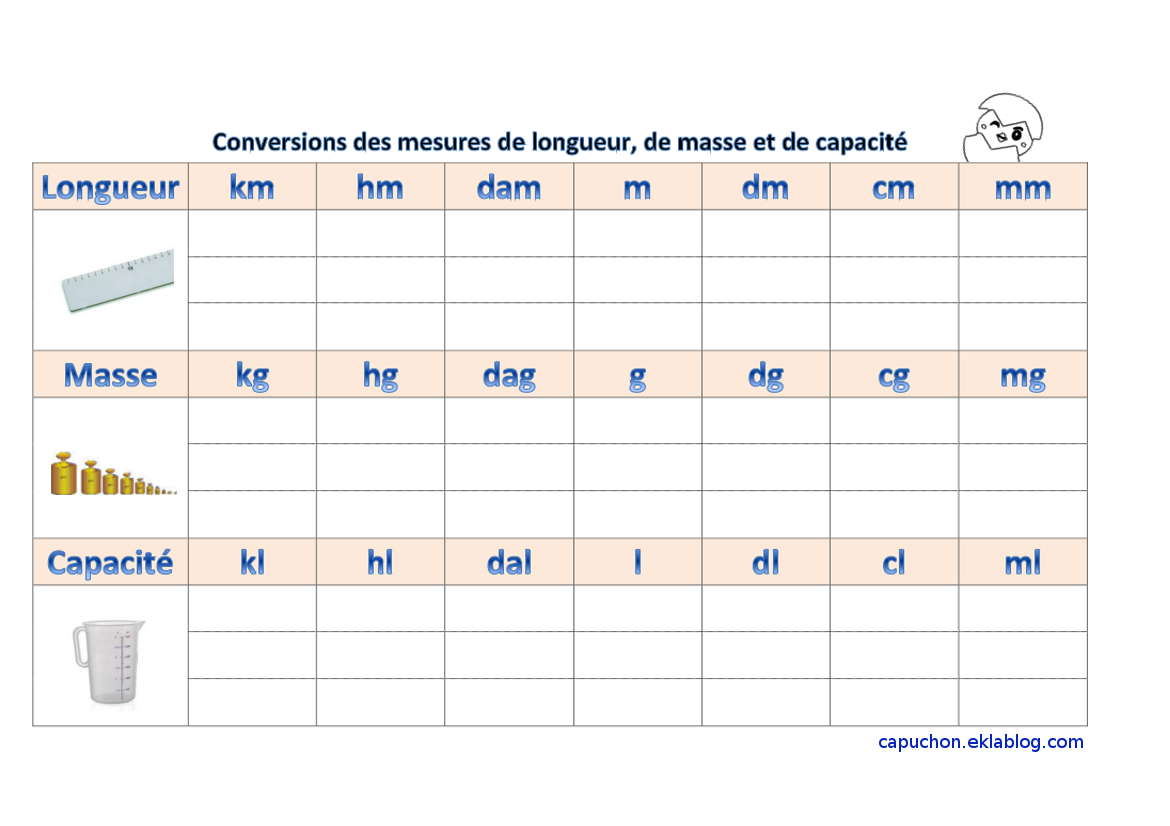 Textes fonctionnels – La recette de cuisineObjectifs d’apprentissage :Savoir lire et trouver des informations dans une recetteComprendre les quantités d’une recette et utiliser la proportionnalité.Effectuer des conversions de masses.émincerfaire revenirfaire dorerassaisonnerbadigeonner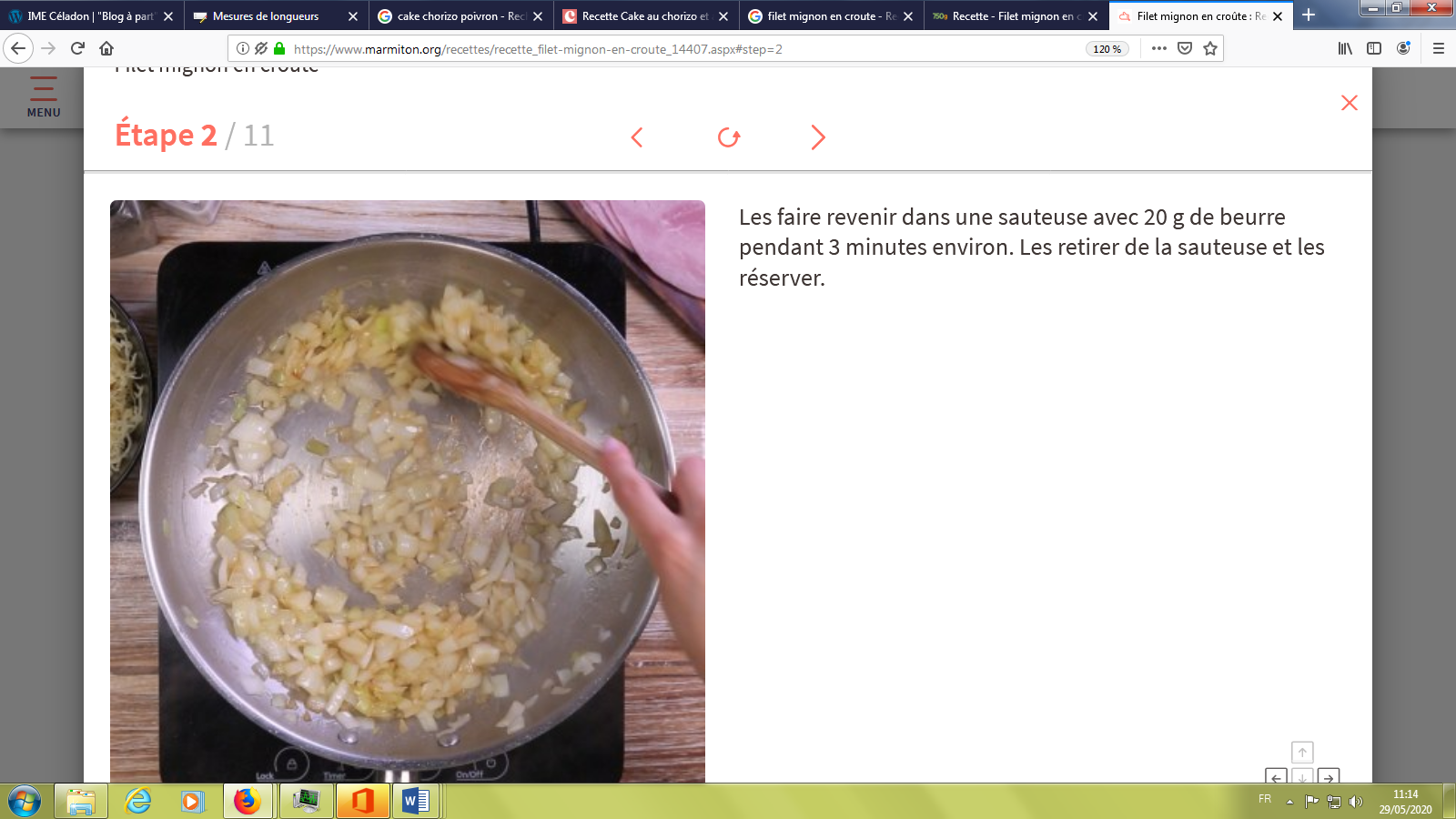 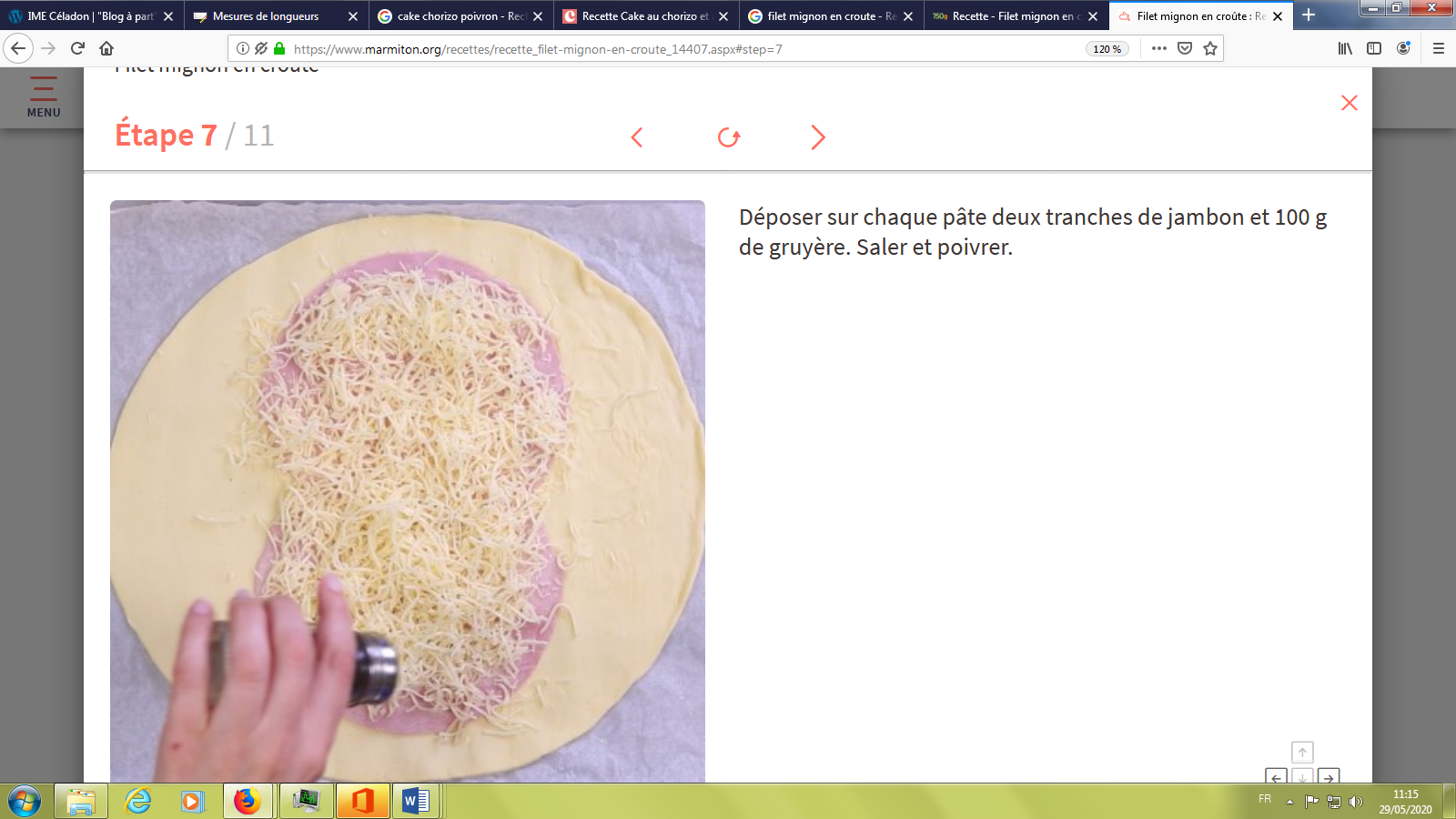 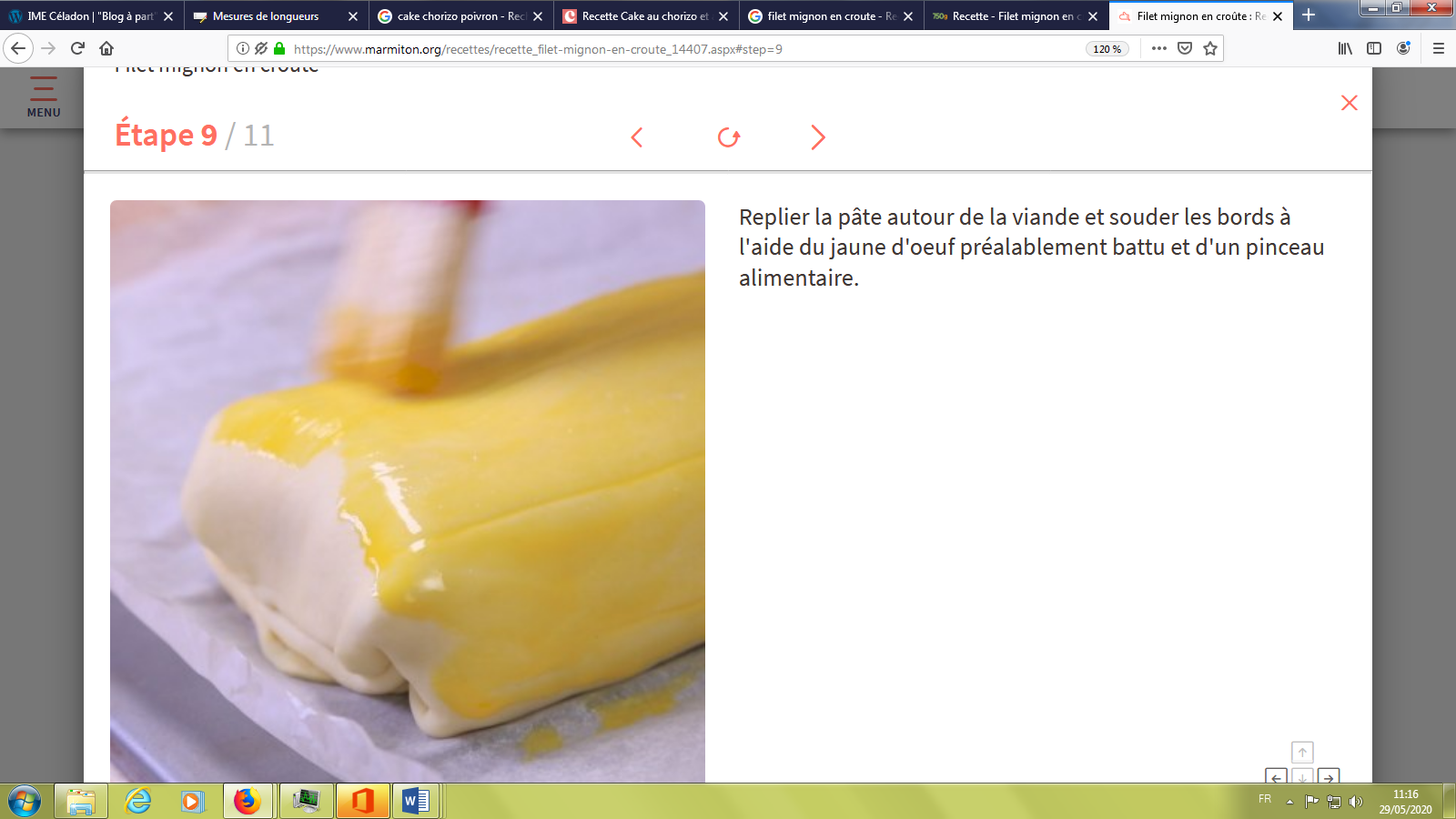 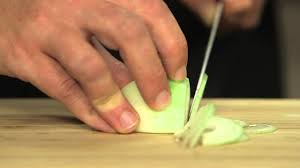 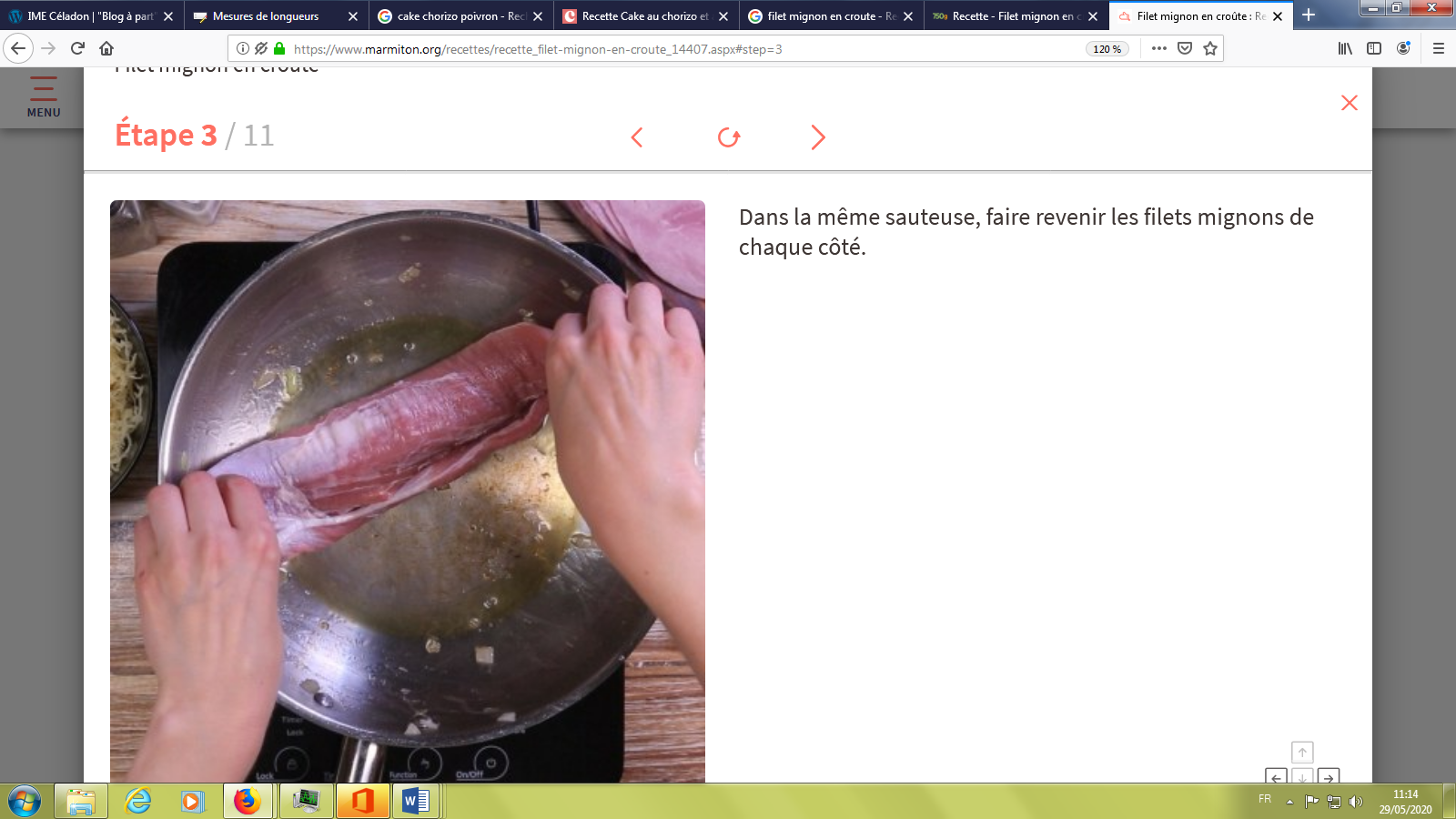 Nombre de filetmignonNombre de pâte feuilletéeTranches de jambonGruyèrerâpéBeurre1 filet2 filets3 filets4 filets5 filets500 g0,5 kg